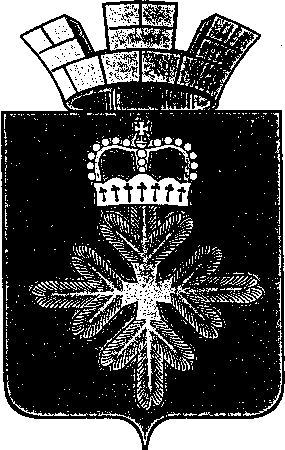  ПОСТАНОВЛЕНИЕ ГЛАВЫ ГОРОДСКОГО ОКРУГА ПЕЛЫМРассмотрев протест прокурора города Ивделя от 26.05.2017 г., в связи с многочисленными изменениями, внесенными в Постановление Правительства Свердловской области от 28.01.2006 № 47 «Об утверждении Положения о признании  помещения жилым помещением, жилого помещения непригодным для проживания и многоквартирного дома аварийным и подлежащим сносу или реконструкции», руководствуясь Уставом городского округа Пелым ПОСТАНОВЛЯЮ:1. Признать утратившим силу постановление главы городского округа Пелым от 27.03.2006 № 38 «О создании межведомственной комиссии о признании помещения жилым помещением, жилого помещения непригодным для проживания и многоквартирного дома аварийным и подлежащим сносу на территории городского округа».2. Опубликовать настоящее постановление в информационной газете «Пелымский вестник» и разместить на официальном сайте городского округа Пелым в информационно-телекоммуникационной сети «Интернет».3. Контроль за исполнением настоящего постановления оставляю за собой.Глава городского округа Пелым                                                             Ш.Т. Алиевот 23.06.2017 № 15п. ПелымОб отмене постановления главы городского округа Пелым от 27.03.2006 № 38